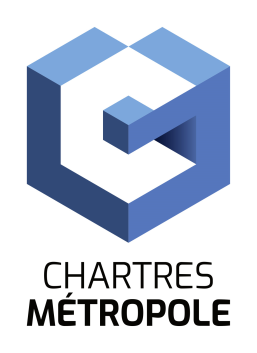 Direction des Ressources HumainesService Emploi et FormationChartres, le 02 Juillet 2020Un poste d’Agent polyvalent plombierest à pourvoir à la Direction de l’Architecture, des bâtiments et de la Logistique(Catégorie C– Cadre d’emplois des Adjoints techniques ou Contractuel)Sous l’autorité hiérarchique du responsable de l’atelier plomberie, l’agent intervient sur l’ensemble du patrimoine de Chartres métropole, de la Ville de Chartres et du CCIAS. Il réalise, dans le domaine de la plomberie et des installations sanitaires, divers travaux d’entretien, de rénovation, d’aménagement concernant le patrimoine de la Ville de Chartres, du CCAS et de Chartres Métropole, ou dans le cadre de manifestations événementielles.MISSIONS :Assurer la prise de mesures sur site, et réalisation des commandes de matériels associés ;Lire les plans et schémas ;Assurer la réalisation de travaux neufs et de réhabilitation en Plomberie Bâtiment: Entretien préventif des installations sanitaires,Détection et réparation de panne et fuite sur les réseaux d’eau froide et d’eau chaude sanitaireInstallation de poste d’eau, de préparateurs d’eau chaude sanitaires,Contrôle Périodique réglementaire pour la lutte contre la légionnelle,Maintenance préventive et curative des installations sanitaires suite aux visites périodique réglementaire contre la légionnelle,Réalisation des mesures pour maintenir la qualité de l’eau dans les installations (Th, pH…) ,Remplacement préventif et curatif d’éléments de puisage d’eau froide et d’eau chaude.Assurer la réalisation de travaux relatifs à des manifestations : Installation d’alimentation d’eau froide,Nettoyage et entretien de l’atelier, des machines-outils, de l’outillage, des véhicules.MISSIONS OCCASIONNELLES : Participer de façon polyvalente aux travaux des autres corps d’état du service EMB en cas de besoins ;Participer à des actions en dehors de ses activités de service ;Assurer des missions transversales (Formateur, Astreinte, SST) ;Participer aux opérations de déneigement manuel et déglaçage ;Assurer des travaux consécutifs à des catastrophes naturelles.COMPÉTENCES REQUISES Expérience de 3 ans et d’un diplôme de formation initiale dans la spécialité CAP/BP Installation thermique et sanitaire, indispensables ;Etre titulaire du Permis B et des habilitations nécessaires à l’exercice du métier,Etre capable de quantifier les matériaux nécessaires à la réalisation des travaux qui lui sont confiés,Savoir rendre compte par écrit des activités de sa journée de travail,Mettre en œuvre les techniques de raccordement et de branchement en respectant la réglementation en vigueur de norme NFP 40-201 et le DTU 60.1Etre sensible et informé de la RT 2012 et des principes généraux issue du Grenelle de l’Environnement.Avoir de bonnes relations humaines et le sens du travail en équipe, respect, ponctualité, curiosité professionnelle.Savoir faire preuve de disponibilité, des actions de volontariat vous seront proposées ponctuellementSi ce poste vous intéresse, merci de faire parvenir votre candidature (lettre de motivation et CV) à Chartres Métropole  - Direction des Ressources Humaines, Hôtel de Ville - Place des Halles, 28000 CHARTRES, ou par mail : recrutement@agglo-ville.chartres.fr, avant le 02 Août 2020.	Le Directeur Général des Services,	Bernard ORTS